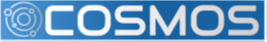 Properties of WavesName: _______________________ Class: ____________   Date: ___________Subject: ___________________________Teacher: _______________________Problem:What is the amplitude of a wave?What is the frequency of a wave?How do you know?HypothesisIf the period of a wave is T, then the frequency is the reciprocal of T. MaterialsCOSMOS Tool kitlaptopsFor procedures, students will plan and design their experiment with help from teacher input and reading materials.